Warszawa, 24.03.2022 r.Zapytanie ofertowe na ,,Modernizację systemów klimatyzacji DVM S firmy Samsung, zamontowanych w budynku Państwowego Funduszu Rehabilitacji Osób Niepełnosprawnych przy al. Jana Pawła II 13 w Warszawie”.Nazwa i adres Zamawiającego.Państwowy Fundusz Rehabilitacji Osób Niepełnosprawnych (PFRON) 
al. Jana Pawła II 13, 00 – 828 Warszawa
Opis przedmiotu zamówienia.Przedmiotem niniejszego Zapytania ofertowego jest modernizacja systemów klimatyzacji DVM S firmy Samsung, zamontowanych w budynku Państwowego Funduszu Rehabilitacji Osób Niepełnosprawnych w Warszawie przy al. Jana Pawła II 13, w zakresie aktualizacji istniejącego modułu sterującego odpowiedzialnego za centralne zarządzanie systemem, pozwalającym na zarządzanie systemem przez łączenie się z systemem Windows 10 i przeglądarkami Chrome, Edge, w szczególności:dostawa i montaż interfejsu sterowania centralnego do każdego systemu klimatyzacji,dostawa i montaż serwera systemu klimatyzacji DMS 2,5 (MIM-D01AN),konfiguracja systemu od strony softwarowej,wykonanie wszelkich prac uruchamiających,wykonanie dokumentacji powykonawczej,przeszkolenie pracowników Zamawiającego w zakresie obsługi;Zamawiający wymaga, aby okres gwarancji jakości na wykonane prace wynosił 24 miesiące, licząc od dnia podpisania Protokołu Odbioru przez Zamawiającego,Kod zamówienia określony we Wspólnym Słowniku Zamówień (CPV):50730000-1 Usługi w zakresie napraw i konserwacji układów chłodzących.Opis istniejących systemów klimatyzacyjnych.Systemy klimatyzacji zostały wykonane w budynku wysokościowym PFRON w 2010 r.;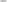 W budynku jest 11 systemów klimatyzacji;Instalację klimatyzacji pomieszczeń biurowych i administracyjnych wykonano w oparciu o trzy typy urządzeń wewnętrznych produkcji Samsung, z których każde posiada minimum dwustopniowy stopień filtracji powietrza obiegowego:ścienne Neo Forte - AVXWNH022EE, AVXWNH028EE, AVXWNH036EE,kasetonowe z 1-stronnym nawiewem - AVXCSH022EE, AVXCSH028EE, AVXCSH036EE — montowane w przestrzeni sufitu podwieszanego,kasetonowe z 4-stronnym nawiewem - AVXC4H045EE (840>(840), AVXCMH028EE (600)<600), AVXCMH036EE (600)<600) — montowane w przestrzeni sufitu podwieszanego,dla biur znajdujących się na kondygnacji PARTERU system DVM Plus III High Efficiency firmy SAMSUNG oparty o jednostki wewnętrzne typu kasetonowego z nawiewem 4-stronnym mm AVXC4H...EE, oraz z nawiewem 1-stronnym AVXCSH...EE. Klimatyzatory sterowane są sterownikami przewodowymi typu MWR-THOI. Do obsługi klimatyzatorów zamontowano jednostkę zewnętrzną do HiEffi160HP (agregat dwumodułowy 16 HP (RVXVHT080GE + RVXVHT080GE)) na dachu V kondygnacji,w biurach znajdujących się na kondygnacji I PIĘTRA zamontowano jednostki wewnętrzne typu kasetonowego z nawiewem 4-stronnym mm AVXCMH...EE oraz z nawiewem 1-stronnym AVXCSH...EE w pozostałych pomieszczeniach. Klimatyzatory sterowane są sterownikami przewodowymi typu MWR-THOI. Zamontowano jednostkę zewnętrzną do klimatyzacji CMPACT180HP (agregat dwumodułowy 18 HP (RVXVHT080GE + RVXVHTIOOGE)) ustawioną na dachu V kondygnacji,dla biur znajdujących się na kondygnacji II PIĘTRA zamontowano jednostki wewnętrzne typu naściennego AVXWNHO...EE. Klimatyzatory sterowane są sterownikami przewodowymi typu MWR-THOI. Jednostkę zewnętrzną do klimatyzacji HiEffi160HP (agregat dwumodułowy 16 HP (RVXVHT080GE + RVXVHT080GE) ustawiono na dachu V kondygnacji,dla biur znajdujących się na kondygnacji III PIĘTRA zamontowano jednostki wewnętrzne typu naściennego AVXWNHO...EE. Klimatyzatory sterowane są sterownikami przewodowymi typu MWR-THOI. Jednostkę zewnętrzną do klimatyzacji HiEffi160HP (agregat dwumodułowy 16 HP (RVXVHT080GE + RVXVHT080GE) ustawiono dachu V kondygnacji,dla biur znajdujących się na kondygnacji IV PIĘTRA zamontowano jednostki wewnętrzne typu naściennego AVXWNHO...EE. Klimatyzatory sterowane są sterownikami przewodowymi typu MWR-THOI. Jednostka zewnętrzna do klimatyzacji HiEff1160HP (agregat dwumodułowy 16 HP (RVWHT080GE + RVXVHT080GE) została ustawiona na sąsiadującym dachu V kondygnacji,dla biur znajdujących się na kondygnacji V PIĘTRA zamontowano jednostki wewnętrzne typu naściennego NeoForte AVXWNHO...EE. Klimatyzatory sterowane są sterownikami przewodowymi typu MWR-THOI. Jednostka zewnętrzna do klimatyzacji CMPACT180HP (agregat dwumodułowy 18 HP (RVXVHT080GE + RVXVHTIOOGE) została ustawiona na sąsiadującym dachu V kondygnacji,dla biur znajdujących się na kondygnacji VI PIĘTRA zamontowano jednostki wewnętrzne typu naściennego NeoForte AVXWNHO...EE. Klimatyzatory sterowane są sterownikami przewodowymi typu MWR-THOI. Jednostka zewnętrzna do klimatyzacji HiEff1160HP (agregat dwumodułowy 16 HP (RVXVHT080GE + RVXVHT080GE) została ustawiona na sąsiadującym dachu V kondygnacji,dla biur znajdujących się na kondygnacji VII PIĘTRA zamontowano jednostki wewnętrzne typu naściennego NeoForte AVXWNHO...EE. Klimatyzatory sterowane są sterownikami przewodowymi typu MWR-THOI. Jednostka zewnętrzna do klimatyzacji HiEff1160HP (agregat dwumodułowy 16 HP (RVXVHT080GE + RVXVHT080GE) została ustawiona na dachu X kondygnacji,dla biur znajdujących się na kondygnacji VIII PIĘTRA zamontowano jednostki wewnętrzne typu naściennego NeoForte AVXWNHO...EE. Klimatyzatory sterowane są sterownikami przewodowymi typu MWR-THOI. Jednostka zewnętrzna do klimatyzacji HiEffi160HP (agregat dwumodułowy 16 HP (RVXVHT080GE + RVXVHT080GE) została ustawiona na dachu X kondygnacji,dla biur znajdujących się na kondygnacji IX PIĘTRA zamontowano jednostki wewnętrzne typu kasetonowego z nawiewem 4-stronnym mm AVXC4H...EE, 4-stronnym 600x600 mm AVXCMH...EE oraz z nawiewem 1-stronnym AVXCSH...EE. Klimatyzatory sterowane są sterownikami przewodowymi typu MWR-THOI. Jednostka zewnętrzna do klimatyzacji HiEffi160HP (agregat dwumodułowy 16 HP (RVXVHT080GE + RVXVHT080GE) została ustawiona na dachu X kondygnacji,dla biur znajdujących się na kondygnacji X PIĘTRA zamontowano jednostki wewnętrzne typu kasetonowego z nawiewem 4-stronnym mm AVXC4H...EE, z nawiewem 1-stronnym AVXCSH...EE oraz 4-stronnym mm AVXCMH...EE. Klimatyzatory sterowane są sterownikami przewodowymi typu MWR-THOI. Jednostka zewnętrzna do klimatyzacji HiEffi160HP (agregat dwumodułowy 16 HP (RVXVHT080GE + RVXVHT080GE)) została ustawiona na dachu X kondygnacji,agregaty chłodnicze umiejscowiono na konstrukcjach stalowych, opis systemów zarządzania i sterowania klimatyzacją:Układ sterownia systemem klimatyzacji wyposażono w:indywidualne sterowniki przewodowe MWR-SHOO do jednostek wewnętrznych typu prostego z funkcją włącz/wyłącz, zmiany prędkości wentylatora, regulacji temperatury pomieszczenia bez możliwości zmiany trybu pracy grzania/chłodzenia,możliwość blokowania pracy sterowników z poziomu centralnego układu sterującego (dodatkowe oprogramowanie sterujące), blokowanie załączania/wyłączania, trybu pracy, nastawy temperatury,oprogramowanie centralne z możliwością wizualizacji poszczególnych poziomów budynku MIM-DOOA,sterownik centralny zapewniający automatyczną zmianę trybu pracy z uwzględnieniem bieżących nastaw temperatury i trybu pracy wszystkich jednostek wewnętrznych — wybieranie trybu pracy na podstawie decyzji większości urządzeń.system regulacji szczytowego poboru mocy realizowany przez analizatory mocy Lumel NI umiejscowione w rozdzielniach elektrycznych w szachtach na piętrach VI i X oraz funkcje logiczne centralnego sterownika.wszystkie systemy klimatyzacyjne zarządzane są poprzez system DMS umożliwiający wszechstronne regulowanie oprogramowaniem z wizualizacją za pośrednictwem Sieci Lokalnej lub Internetu w oparciu o system Windows 7,cały system oparty jest na sieci Serwer Systemu klimatyzacji (Data Management Server DMS) firmy Samsung pozwala na zdalne sterowanie jednostkami wewnętrznymi i zewnętrznymi oraz monitorowanie innych funkcji systemu klimatyzacji za pośrednictwem podłączonego do sieci komputera w szachcie VIII piętra.Wymagania dotyczące przedmiotu zamówienia.Wykonawca zobowiązany jest do wykonywania określonych obowiązków z należytą starannością, sztuką budowlaną, zgodnie z przepisami Prawa Budowlanego, Prawa Energetycznego, Polskimi Normami, Warunkami Technicznymi Wykonania i Odbioru Robót budowlano-montażowych, przepisami Eksploatacji Urządzeń Energetycznych oraz instrukcjami technicznymi urządzeń;Wykonawca zobowiązany jest do przestrzegania przepisów BHP i ppoż. oraz właściwej organizacji pracy, zachowania ładu i porządku przy wykonywaniu prac.Wykonawca zobowiązany jest do posiadania niezbędnej wiedzy i doświadczenia oraz potencjału technicznego, a także dysponowania osobami zdolnymi do wykonania zamówienia;Wykonawca ponosi odpowiedzialność za negatywne skutki (straty) wynikłe 
z prowadzenia prac.Opis kryteriów.Oceniane będą wyłącznie oferty nie odrzucone;Przy wyborze najkorzystniejszej oferty Zamawiający będzie się kierował następującymi kryteriami i ich wagą: kryterium – cena „C” – waga 100% (100% = 100 pkt).Maksymalną liczbę punktów w kryterium (100 pkt) otrzyma oferta Wykonawcy, który zaproponuje najniższą cenę za wykonanie całości przedmiotu zamówienia.Wszystkie obliczenia dokonywane będą z dokładnością do dwóch miejsc po przecinku;Za ofertę najkorzystniejszą zostanie uznana oferta, która uzyskała najwyższą liczbę punktów;Termin związania ofertą.Termin związania ofertą wynosi 30 dni. Bieg terminu związania ofertą rozpoczyna się wraz z upływem terminu składania ofert.Warunki udziału w postepowaniu.O udzielenie zamówienia może ubiegać się wykonawca, który posiada niezbędną wiedzę i doświadczenie oraz dysponuje odpowiednim potencjałem technicznym oraz osobami zdolnymi do wykonania zamówienia.Wymagane dokumenty.Certyfikat dla przedsiębiorców, o którym mowa w art. 29 spełniający kryteria art. 30 ustawy z dnia 15 maja 2015 r. o substancjach zubożających warstwę ozonową oraz o niektórych fluorowanych gazach cieplarnianych (Dz. U. z 2020 r. poz. 2065);Wykaz osób, które posiadają następujące kwalifikacje:certyfikaty F-gazowy kategorii I dla personelu,uprawnienia do kontroli systemu ogrzewania i systemu klimatyzacji, wydane przez Ministerstwo Inwestycji i Rozwoju,świadectwa kwalifikacji SEP 1 (elektryczne) – eksploatacja i dozór,świadectwa kwalifikacji SEP 2 (ciepłownicze) – eksploatacja i dozór,świadectwa kwalifikacji SEP 3 (gazowe) – eksploatacja i dozór,certyfikat kompetencji kategorii „FO” (dawniej B) zgodny z normą PN-EN 13313. Określenie miejsca, sposobu i terminu składania ofert. Termin składania ofert do dnia 30.03.2022 r. do godz. 1300;Sposób składania ofert: na adres email: kornatowski@pfron.org.pl Oferty, które wpłyną po wymaganym terminie nie będą brały udziału w postępowaniu.Osoby uprawnione do kontaktów z Wykonawcami.Informacji na temat przedmiotu zamówienia udziela w godzinach  900 – 1500, pon. – pt.: Pan Krzysztof Ornatowski,  tel. 22 5055607.Termin wykonania zamówienia.Termin realizacji zamówienia wynosi 60 dni od dnia zawarcia umowy.Sposób oceny ofert.Oferta spełniająca wszystkie wymagania zamawiającego zostanie oceniona na podstawie złożonego przez wykonawcę formularza ofertowego. W przypadku, gdy w postępowaniu nie będzie można dokonać wyboru oferty najkorzystniejszej, z uwagi na to, że dwie lub więcej ofert uzyska taką samą liczbę punktów, Zamawiający wezwie Oferentów do ponownego złożenia korzystniejszych ofert.Informacje dodatkowe.W toku analizy ofert Zamawiający może żądać od Oferentów wyjaśnień dotyczących treści złożonych ofert;Występujące w ofertach oczywiste omyłki pisarskie zostaną poprawione przez 
Zamawiającego;Oferty nieczytelne nie będą rozpatrywane;Oferta winna zawierać: nazwę, adres, numer telefonu do kontaktu z oferentem oraz datę sporządzenia oferty i podpis Oferenta;Na stronie internetowej Zamawiający umieści zestawienie ofert z podaniem ostatecznych cen i danych Wykonawców;Wszystkie koszty związane ze sporządzeniem i złożeniem oferty ponosi Wykonawca, PFRON nie przewiduje zwrotu kosztów udziału w postępowaniu;Integralną częścią niniejszego Zapytania Ofertowego stanowi projekt Umowy.Postanowienia końcowe.Zapytanie Ofertowe nie stanowi oferty w rozumieniu art. 66 Kodeksu cywilnego;Zamawiający zastrzega sobie prawo negocjacji ceny ofert z Wykonawcami którzy złożyli w terminie prawidłowe oferty;Zamawiający zastrzega sobie prawo unieważnienia przedmiotowego postępowania 
na każdym etapie bez podania przyczyny unieważnienia;W przypadku unieważnienia postępowania Zamawiający nie ponosi kosztów 
przygotowania i złożenia oferty;Wszelkie zobowiązania powstałe z tytułu nabytych towarów i usług udokumentowane otrzymanymi fakturami, Państwowy Fundusz Rehabilitacji Osób Niepełnosprawnych będzie regulować wyłącznie na rachunki bankowe znajdujące się na „białej liście podatników VAT.Informacje o przetwarzaniu danych osobowych przez Państwowy Fundusz Rehabilitacji Osób Niepełnosprawnych. Działając na podstawie art. 13 i 14 rozporządzenia Parlamentu Europejskiego i Rady (UE) 2016/679 z dnia 27 kwietnia 2016 r. w sprawie ochrony osób fizycznych w związku z przetwarzaniem danych osobowych i w sprawie swobodnego przepływu takich danych oraz uchylenia dyrektywy 95/46/WE (ogólne rozporządzenie o ochronie danych) (Dz. Urz. UE L 119 z 04.05.2016, ), dalej „RODO”, w związku z prowadzonym postępowaniem o udzielenie zamówienia na ,,Modernizację systemów klimatyzacji DVM S firmy Samsung, zamontowanych w budynku Państwowego Funduszu Rehabilitacji Osób Niepełnosprawnych przy al. Jana Pawła II 13 w Warszawie” (dalej: Postępowanie”), zamawiający przekazuje poniżej informacje dotyczące przetwarzania danych osobowych. Tożsamość administratora. Administratorem danych osobowych jest Państwowy Fundusz Rehabilitacji Osób Niepełnosprawnych (PFRON) z siedzibą w Warszawie (00-828), przy al. Jana Pawła II 13. Dane kontaktowe administratora.Z administratorem można skontaktować się poprzez adres e-mail: kancelaria@pfron.org.pl, telefonicznie pod numerem +48 22 50 55 500 lub pisemnie na adres siedziby administratora. Dane kontaktowe Inspektora Ochrony Danych. Administrator wyznaczył inspektora ochrony danych, z którym można skontaktować się poprzez e-mail: iod@pfron.org.pl we wszystkich sprawach dotyczących przetwarzania danych osobowych oraz korzystania z praw związanych z przetwarzaniem. Cele przetwarzania. Celem przetwarzania danych osobowych jest przeprowadzenie Postępowania. Podstawa prawna przetwarzania. Podstawą prawną przetwarzania danych osobowych jest art. 6 ust. 1 lit. c RODO (realizacja przez administratora obowiązku prawnego). Źródło danych osobowych Administrator może pozyskiwać dane osobowe przedstawicieli Wykonawcy za jego pośrednictwem. Kategorie danych osobowych. Zakres danych dotyczących przedstawicieli Wykonawcy obejmuje dane osobowe przedstawione w związku z udziałem w Postępowaniu, w szczególności imię, nazwisko, stanowisko, adres poczty elektronicznej lub numer telefonu. Okres, przez który dane będą przechowywane. Dane osobowe będą przetwarzane przez okres 4 lat od dnia zakończenia Postępowania, a w przypadku, gdy okres obowiązywania umowy zawartej w wyniku Postępowania przekracza 4 lata – przez cały okres obowiązywania ww. umowy. Dane osobowe mogą być przechowywane przez okres przedawnienia roszczeń w przypadku ustalania, dochodzenia lub obrony tych roszczeń. Podmioty, którym będą udostępniane dane osobowe.Dostęp do danych osobowych mogą mieć podmioty świadczące na rzecz administratora usługi doradcze, z zakresu pomocy prawnej, pocztowe, dostawy lub utrzymania systemów informatycznych. Dane osobowe mogą być udostępniane przez PFRON podmiotom uprawnionym do ich otrzymania na mocy obowiązujących przepisów prawa, np. organom publicznym. Niezależnie od powyższego odbiorcami danych osobowych mogą być wszyscy zainteresowani przebiegiem Postępowania, z zastrzeżeniem wyjątków określonych w art. 18 ust. 5 pkt 1 i 2 ustawy – Prawo zamówień publicznych. Prawa podmiotów danych. Osobom fizycznym, których dane osobowe przetwarza administrator, przysługuje: na podstawie art. 15 RODO – prawo dostępu do danych osobowych i uzyskania ich kopii; na podstawie art. 16 RODO – prawo do sprostowania i uzupełnienia danych osobowych, z zastrzeżeniem, że skorzystania z tego prawa nie może naruszać integralności protokołu Postępowania oraz jego załączników oraz nie może skutkować zmianą wyniku Postępowania ani zmianą postanowień umowy w sprawie zamówienia publicznego w zakresie niezgodnym z ustawą Pzp; na podstawie art. 17 RODO – prawo do usunięcia danych osobowych; na podstawie art. 18 RODO – prawo żądania od administratora ograniczenia przetwarzania danych na podstawie art. 18 RODO – prawo żądania od administratora ograniczenia przetwarzania danych, z tym zastrzeżeniem, że zgłoszenie tego żądania nie ogranicza przetwarzania danych osobowych do czasu zakończenia postępowania. Prawo wniesienia skargi do organu nadzorczego.Osobom fizycznym, które dane osobowe przetwarza administrator, przysługuje prawo wniesienia skargi do organu nadzorczego, tj. Prezesa Urzędu Ochrony Danych Osobowych, ul. Stawki 2, 00 - 193 Warszawa, na niezgodne z prawem przetwarzanie danych osobowych przez administratora. Informacja o dowolności lub obowiązku podania danych oraz o ewentualnych konsekwencjach niepodania danych. Podanie danych osobowych może być warunkiem koniecznym wzięcia udziału w Postępowaniu (konsekwencją niepodania danych w zakresie wynikającym z SWZ będzie odrzucenie oferty na zasadach wynikających z ustawy – Prawo zamówień publicznych).  Informacja o możliwości przekazania danych osobowych do państwa trzeciego W związku z jawnością Postępowania dane osobowe mogą być przekazywane poza obszar Europejskiego Obszaru Gospodarczego, z zastrzeżeniem wyjątków określonych w art. 18 ust. 5 pkt 1 i 2 ustawy – Prawo zamówień publicznych. Informacja o zautomatyzowanym podejmowaniu decyzji. Decyzje podejmowane przez administratora nie będą opierały się wyłącznie na zautomatyzowanym przetwarzaniu.Do zapytania ofertowego dołączono:Załącznik nr 1 – Projektowane postanowienia umowyZałącznik nr 2 – Wykaz osób, które będą wykonywały przedmiot zamówieniaZałącznik nr 3 – Formularz ofertowyC =C nx 100 pktC =C ox 100 pktC n – cena brutto oferty najtańszej – cena brutto oferty najtańszej C o – cena brutto oferty ocenianej– cena brutto oferty ocenianej